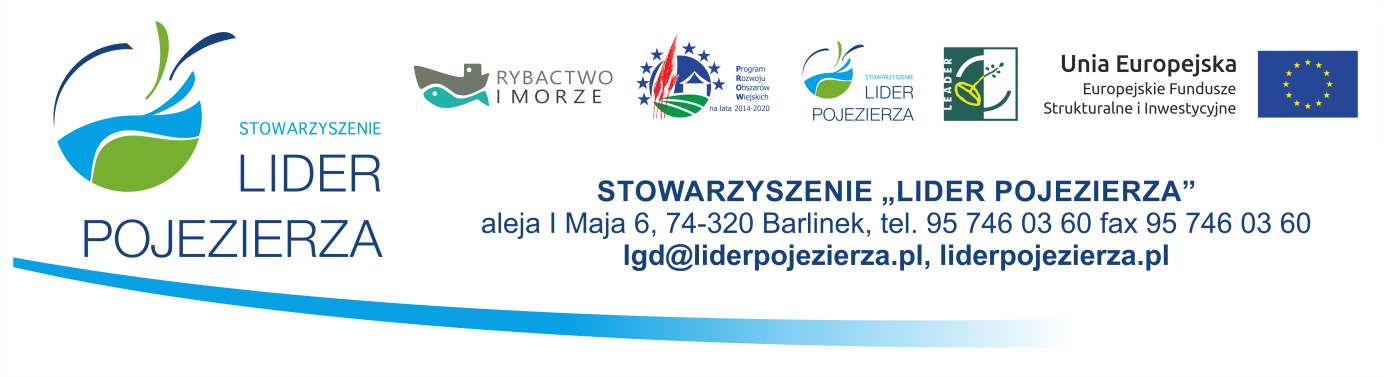 Załącznik nr 1 do ogłoszenia nr 3/2021/WDWSBPlanowane do osiągnięcia w wyniku operacji cele ogólne, szczegółowe, przedsięwzięcia oraz zakładane do osiągnięcia wskaźniki.Cel ogólny LSRCel ogólny LSRCel ogólny LSRCel ogólny LSRCel ogólny LSRCel ogólny LSRCel ogólny LSR1. Wzrostinnowacyjności i efektywnościgospodarowania1. Wzrostinnowacyjności i efektywnościgospodarowania1. Wzrostinnowacyjności i efektywnościgospodarowania1. Wzrostinnowacyjności i efektywnościgospodarowania1. Wzrostinnowacyjności i efektywnościgospodarowania1. Wzrostinnowacyjności i efektywnościgospodarowania1. Wzrostinnowacyjności i efektywnościgospodarowaniaCel(e) szczegółowe LSRCel(e) szczegółowe LSRCel(e) szczegółowe LSRCel(e) szczegółowe LSRCel(e) szczegółowe LSRCel(e) szczegółowe LSRCel(e) szczegółowe LSR1.2. Wsparcie przedsiębiorczości i dywersyfikacja dochodów mieszkańców na obszarze LGD1.2. Wsparcie przedsiębiorczości i dywersyfikacja dochodów mieszkańców na obszarze LGD1.2. Wsparcie przedsiębiorczości i dywersyfikacja dochodów mieszkańców na obszarze LGD1.2. Wsparcie przedsiębiorczości i dywersyfikacja dochodów mieszkańców na obszarze LGD1.2. Wsparcie przedsiębiorczości i dywersyfikacja dochodów mieszkańców na obszarze LGD1.2. Wsparcie przedsiębiorczości i dywersyfikacja dochodów mieszkańców na obszarze LGD1.2. Wsparcie przedsiębiorczości i dywersyfikacja dochodów mieszkańców na obszarze LGDPrzedsięwzięciaPrzedsięwzięciaPrzedsięwzięciaPrzedsięwzięciaPrzedsięwzięciaPrzedsięwzięciaPrzedsięwzięcia1.2.1. Wzmocnienie działań i utworzenie marki turystycznej wspomagającej sprzedaż bezpośrednią produktów rolnictwa i rybactwa lub utworzenie inkubatora kuchennego1.2.1. Wzmocnienie działań i utworzenie marki turystycznej wspomagającej sprzedaż bezpośrednią produktów rolnictwa i rybactwa lub utworzenie inkubatora kuchennego1.2.1. Wzmocnienie działań i utworzenie marki turystycznej wspomagającej sprzedaż bezpośrednią produktów rolnictwa i rybactwa lub utworzenie inkubatora kuchennego1.2.1. Wzmocnienie działań i utworzenie marki turystycznej wspomagającej sprzedaż bezpośrednią produktów rolnictwa i rybactwa lub utworzenie inkubatora kuchennego1.2.1. Wzmocnienie działań i utworzenie marki turystycznej wspomagającej sprzedaż bezpośrednią produktów rolnictwa i rybactwa lub utworzenie inkubatora kuchennego1.2.1. Wzmocnienie działań i utworzenie marki turystycznej wspomagającej sprzedaż bezpośrednią produktów rolnictwa i rybactwa lub utworzenie inkubatora kuchennego1.2.1. Wzmocnienie działań i utworzenie marki turystycznej wspomagającej sprzedaż bezpośrednią produktów rolnictwa i rybactwa lub utworzenie inkubatora kuchennegoWskaźnikWskaźnikWskaźnikWskaźnikWskaźnikWskaźnikWskaźnikLp.Nazwa wskaźnika ujętego w LSRJedn. miaryWartość wskaźnika z LSRWartość zrealizowanych wskaźników z LSRWartość wskaźnika planowana do osiągnięcia w związku z realizacją operacjiWartość wskaźnika z LSR pozostająca do realizacji1Liczba operacji wspierających rozwój sieci w zakresie krótkich łańcuchów żywnościowych lub rynków lokalnychSzt.1010